Chapter 20.  Spinners for gamesTable and spinner for Think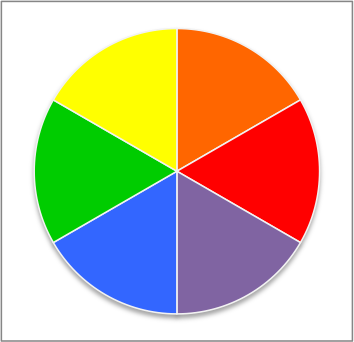 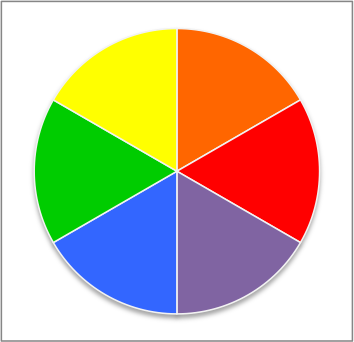 Spinner for The Price is right 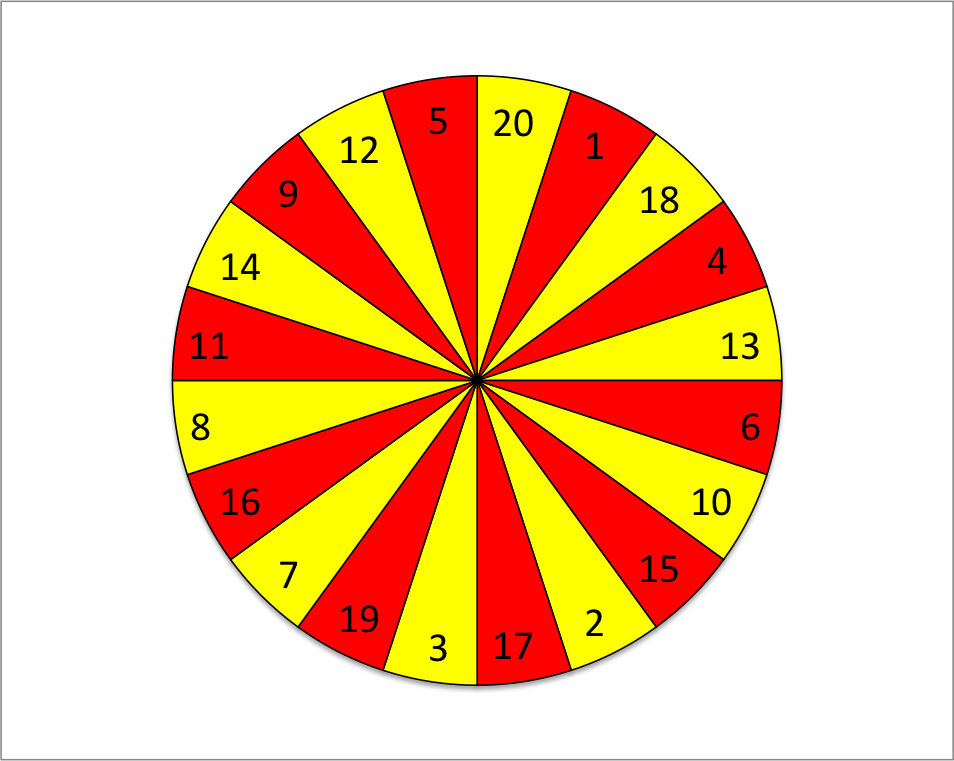 Spinners for Spin and Win 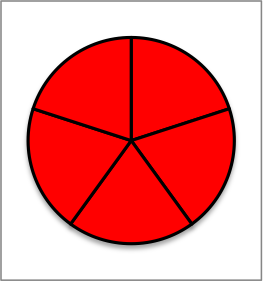 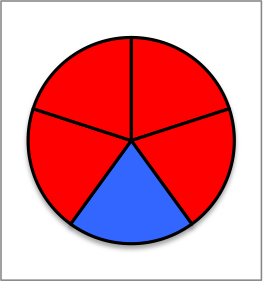 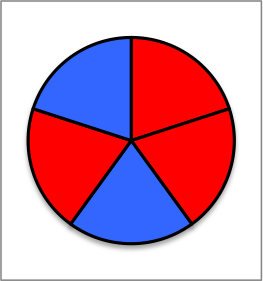 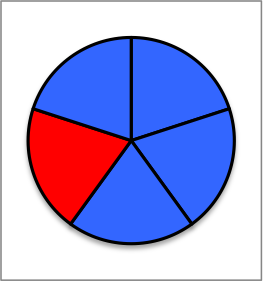 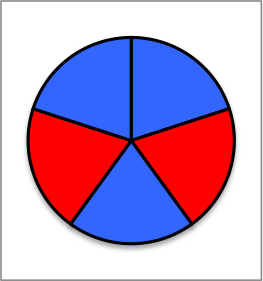 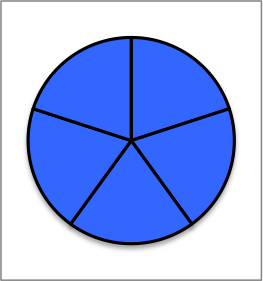 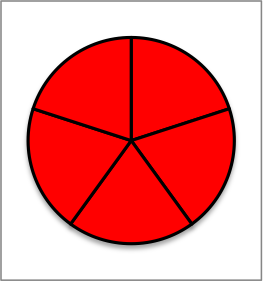 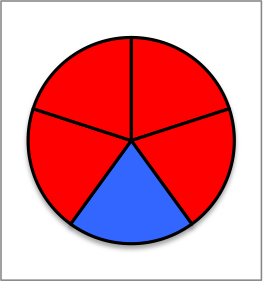 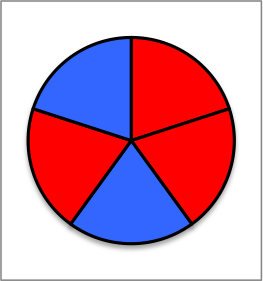 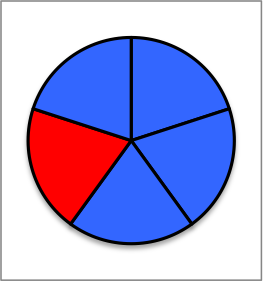 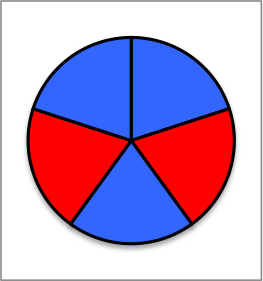 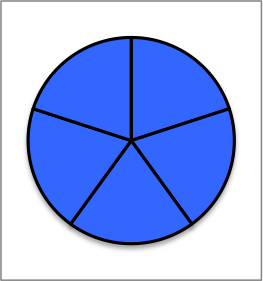 THINK